ГОСТ 24893.2-81*УДК 691.328.025.22:006.354                                                                                     Группа Ж33ГОСУДАРСТВЕННЫЙ СТАНДАРТ СОЮЗА ССРБАЛКИ ОБВЯЗОЧНЫЕ ЖЕЛЕЗОБЕТОННЫЕ ДЛЯ ЗДАНИЙ ПРОМЫШЛЕННЫХ ПРЕДПРИЯТИЙ. АРМАТУРНЫЕ И ЗАКЛАДНЫЕ ИЗДЕЛИЯКонструкция и размерыReinforced concrete frame brace for industrial buildings. Reinforcing products and inserts. Construction and dimensionsОКП 58 2420 Дата введения 1983-01-01 УТВЕРЖДЕН И ВВЕДЕН В ДЕЙСТВИЕ Постановлением Государственного комитета СССР по делам строительства от 14 июля 1981 г. № 119Внесена поправка, ИУС № 8 1982 г. ПЕРЕИЗДАНИЕ (февраль 1988 г.) c Изменением № 1,  утвержденным в апреле 1986 г. (ИУС № 8-86) 1. Настоящий стандарт распространяется на сварные арматурные и закладные изделия железобетонных обвязочных балок для зданий промышленных предприятий по ГОСТ 24893.0-81 и ГОСТ 24893.1-81.2. Форма и размеры арматурных изделий должны соответствовать указанным на черт. 1100 СБ, 1110 СБ, 1120, 1130 по ГОСТ 24893.2-81, закладных изделий - на черт. 1140, 1150 ГОСТ 24893.2-81.(Измененная редакция, Изм № 1).3. Форма и размеры арматурных изделий, балок, предназначенных для зданий c расчетной сейсмичностью 7-9 баллов, должны соответствовать указанным на черт. 2100 СБ, 2110 СБ ГОСТ 24893.2-81, закладных изделий - на черт. 2120 СБ, 2130 СБ ГОСТ 24893.2-81.4. Спецификация арматурных и закладных изделий пространственных каркасов балок - по листам 1, 2 документа 1100, балок, предназначаемых для зданий c расчетной сейсмичностью 7-9 баллов - по листам 1, 2 документа 2100 ГОСТ 24893.2-81.Спецификация арматурных изделий плоских каркасов приведена на черт. 1100 и 2110 ГОСТ 24893.2-81, арматурной сетки - на черт. 1120 ГОСТ 24893.2-81.5. Дополнительные закладные изделия для балок над световыми проемами - по черт. 1160 ГОСТ 24893.2-81.6. Технические требования - по ГОСТ 24893.0-81.7. Изготовление арматурных изделий производить контактной точечной сваркой в соответствии с требованиями ГОСТ 14098-85 и СН 393-78.При сварке пространственных каркасов крестообразные соединения отдельных арматурных стержней со стержнями плоских каркасов допускается выполнять ручной дуговой сваркой при диаметре соединяемых стержней не менее 8 мм.8. Закладные изделия должны изготовляться с учетом следующих требований.8.1. Тавровые соединения анкерных стержней с пластиной следует выполнять автоматической дуговой сваркой под флюсом.8.2. Нахлесточные соединения элементов закладных изделий М8 - М11 следует выполнять ручной дуговой сваркой швами с применением электродов типа Э42-Т или Э42А-Ф. Размеры швов должны соответствовать указанным на черт. 2120 СБ ГОСТ 24893.2-81.8.3. При изготовлении закладных изделий балок, предназначаемых для зданий с расчетной сейсмичностью 7 - 9 баллов, особое внимание должно быть обращено на обеспечение высокого качества сварных соединений за счет строгого соблюдения технологии и параметров сварки.9. Режимы всех видов сварки должны выбираться в соответствии с указаниями СН 393-78.10. Испытания сварных соединений арматурных и закладных изделий, а также оценка их качества - по ГОСТ 10922-75.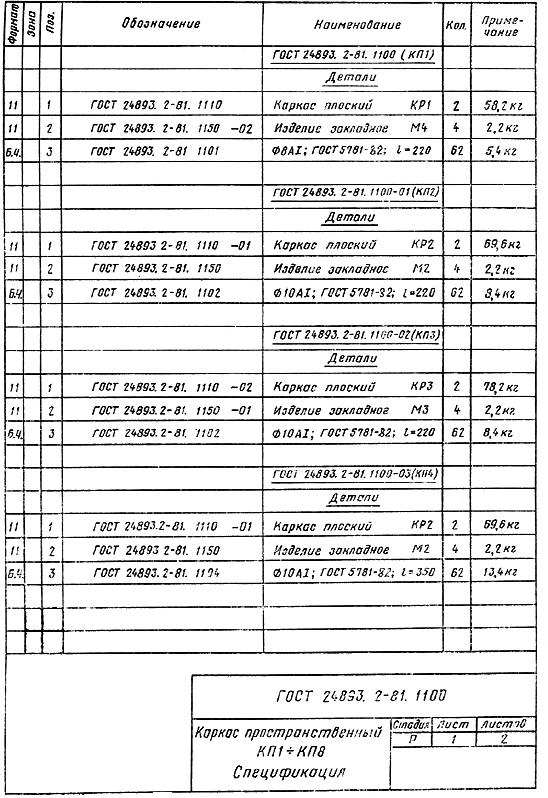 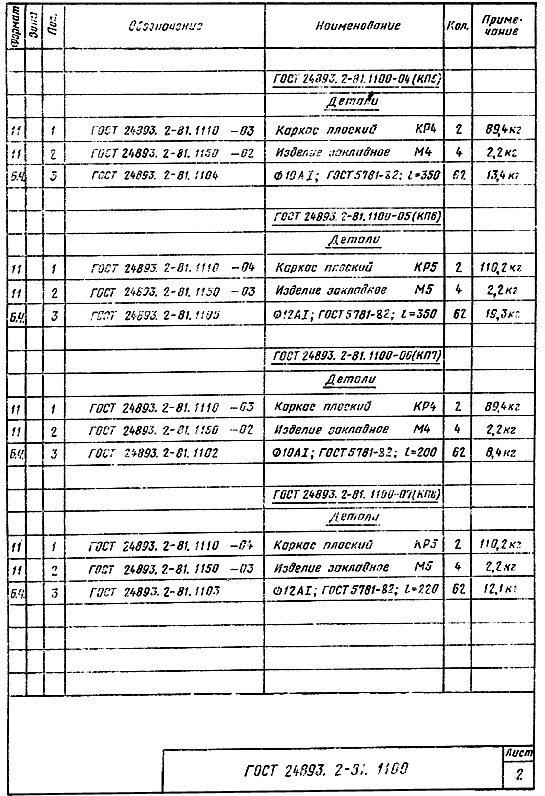 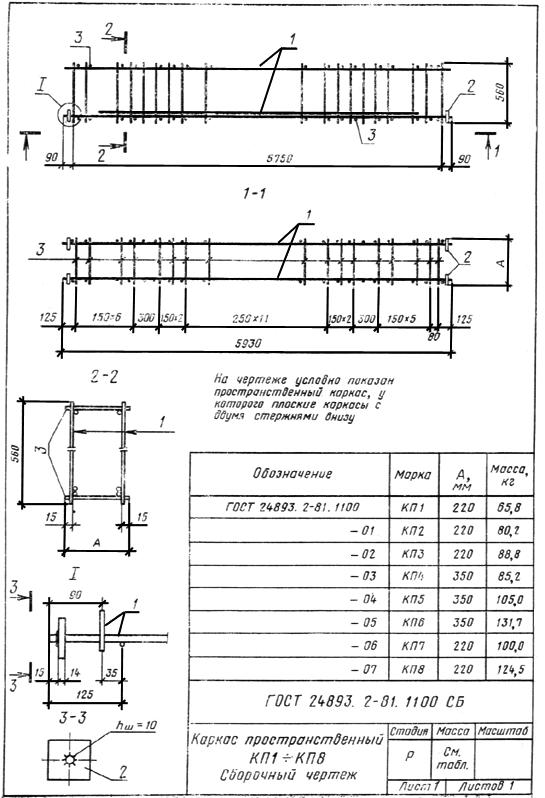 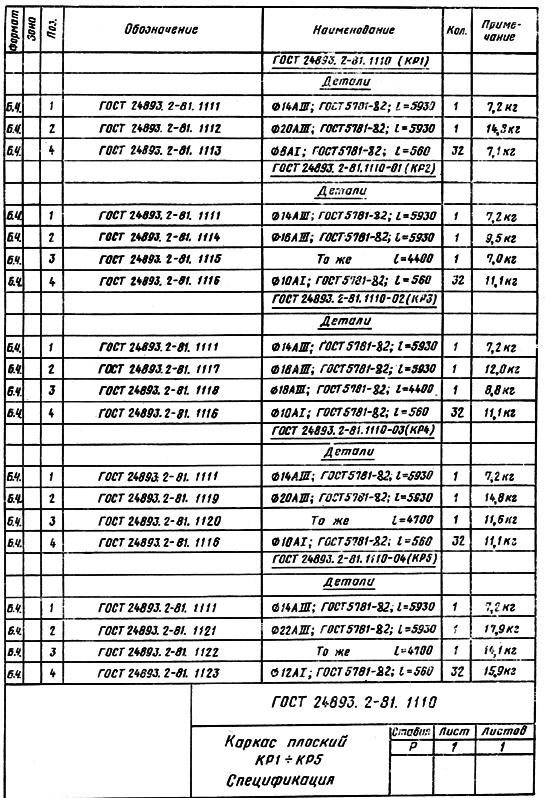 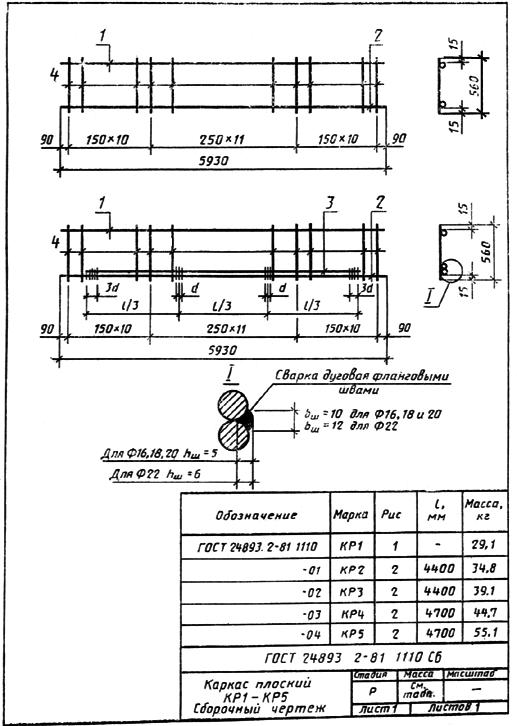 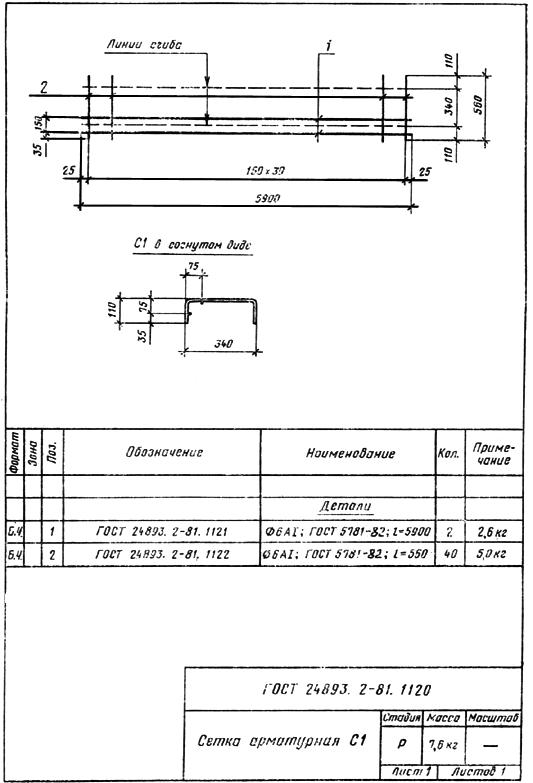 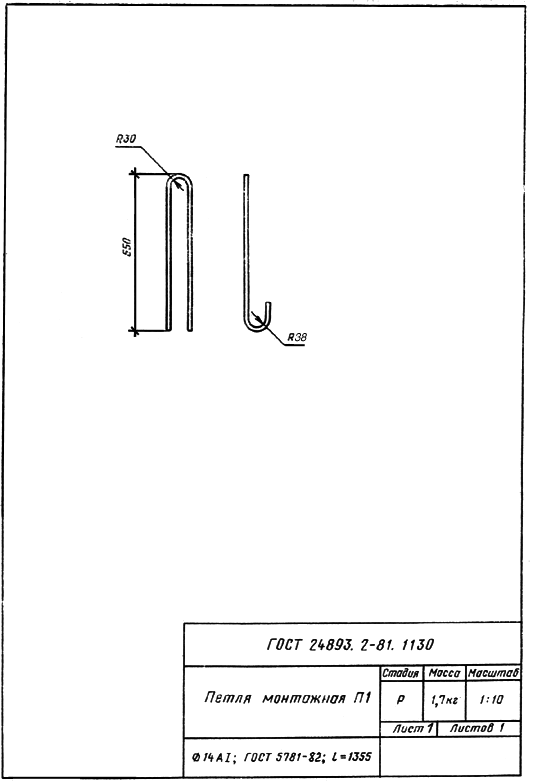 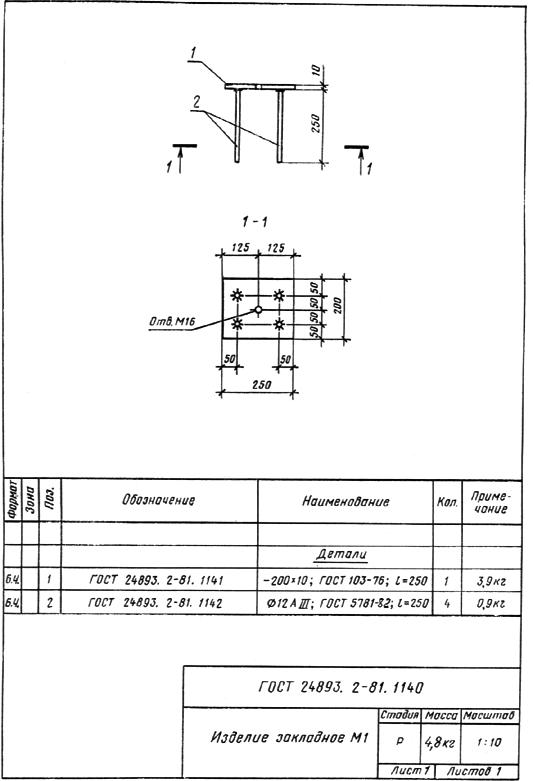 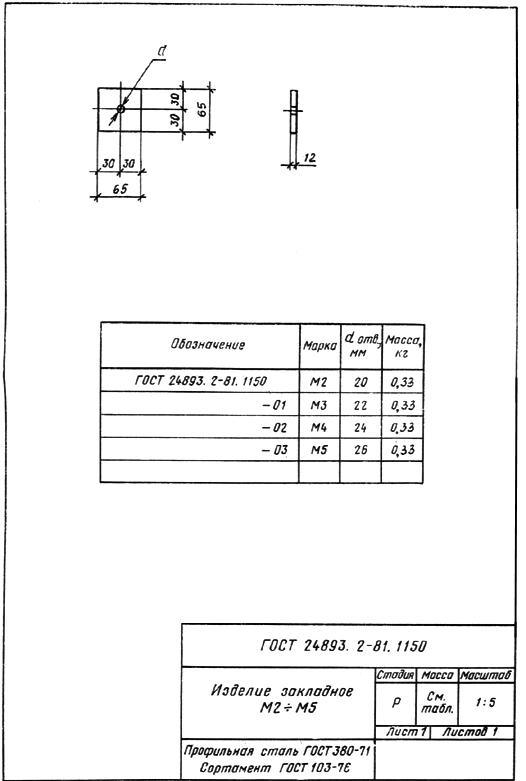 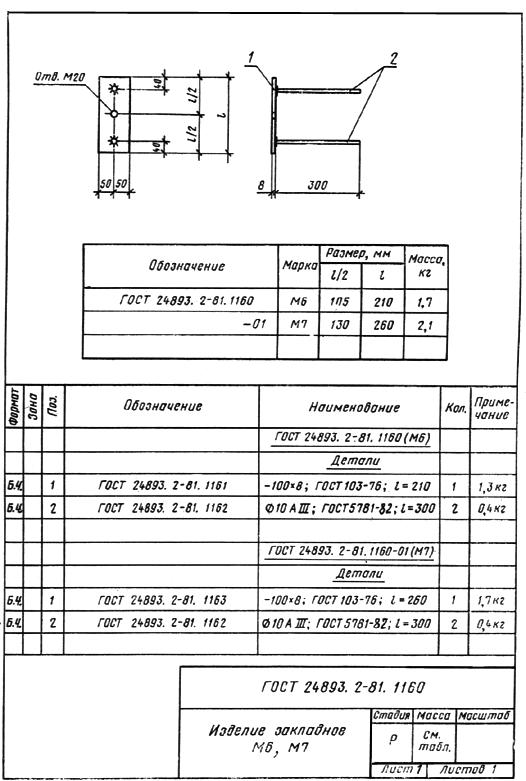 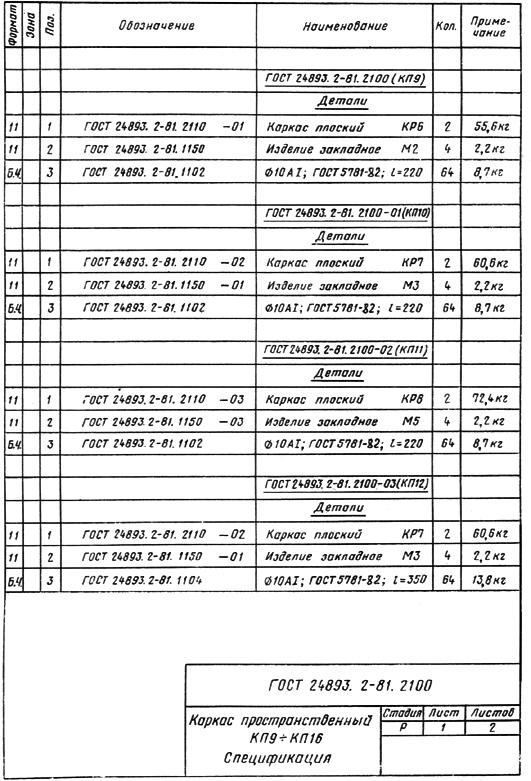 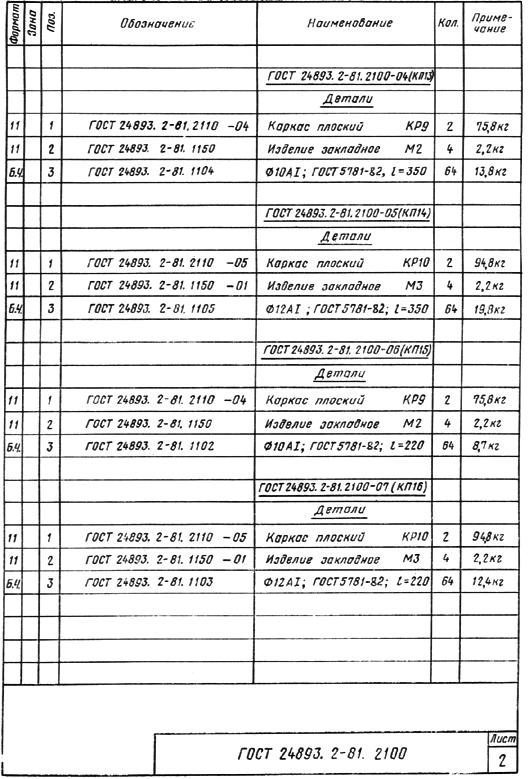 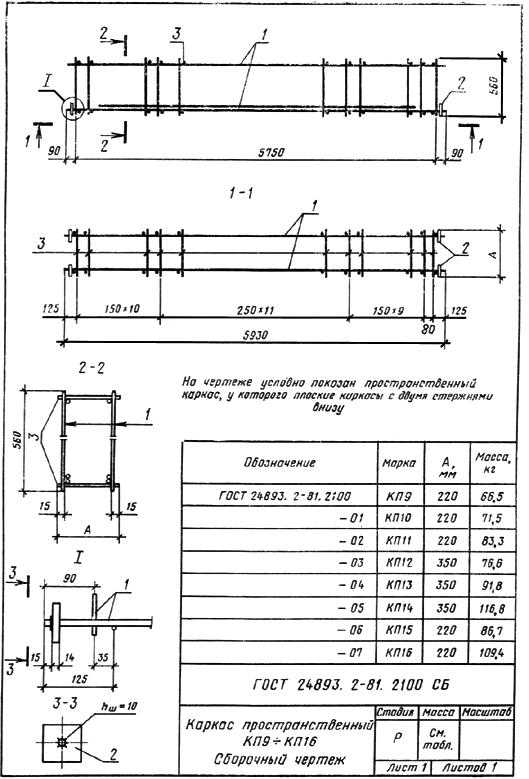 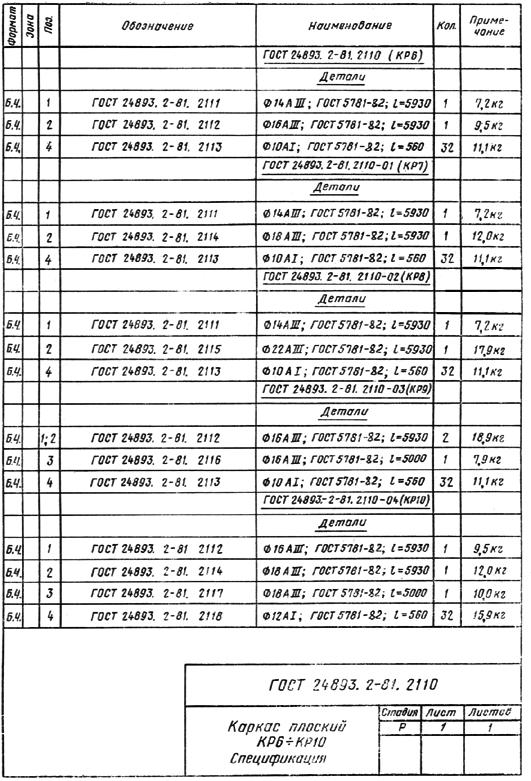 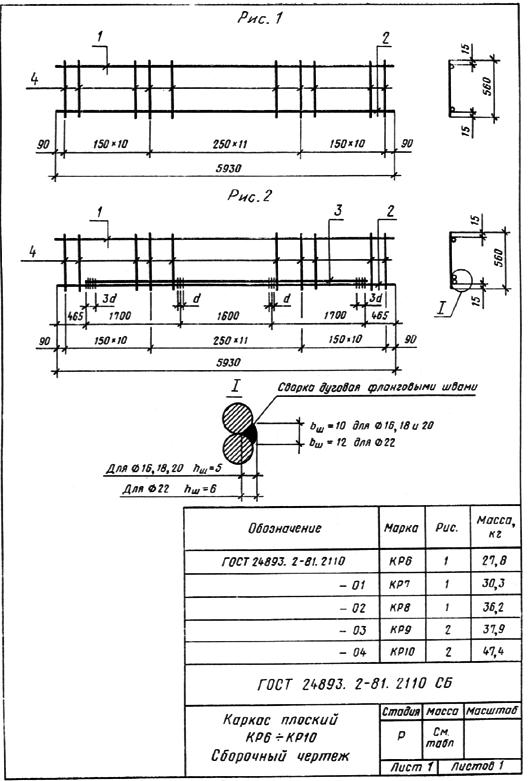 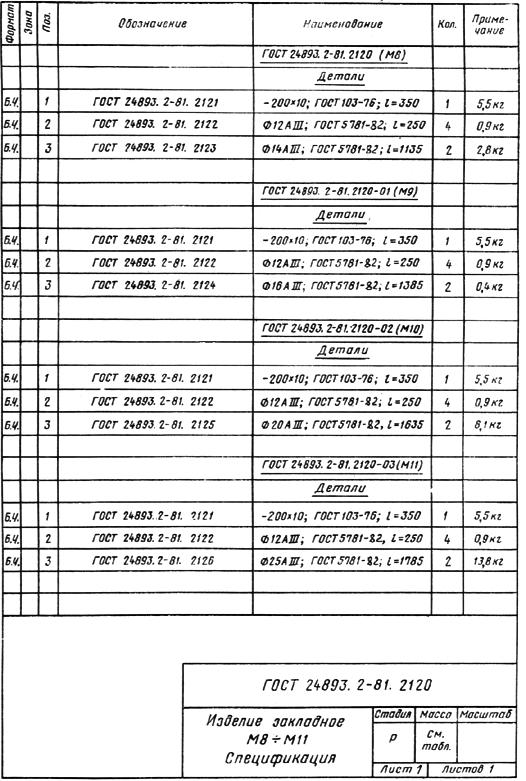 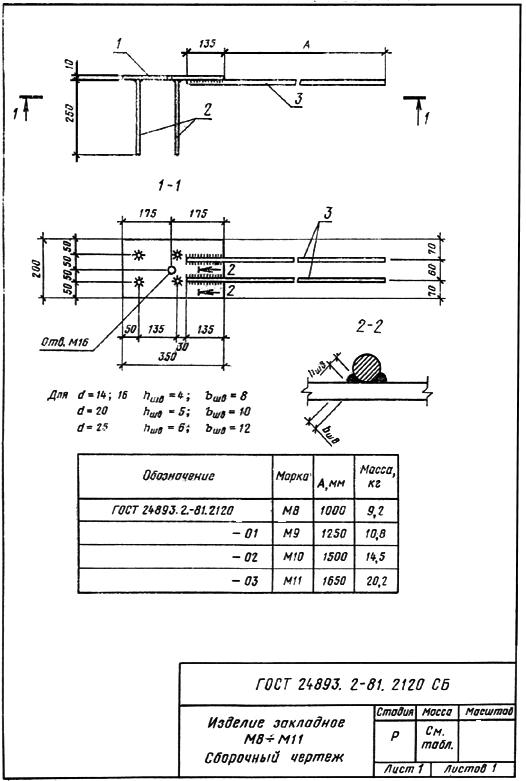 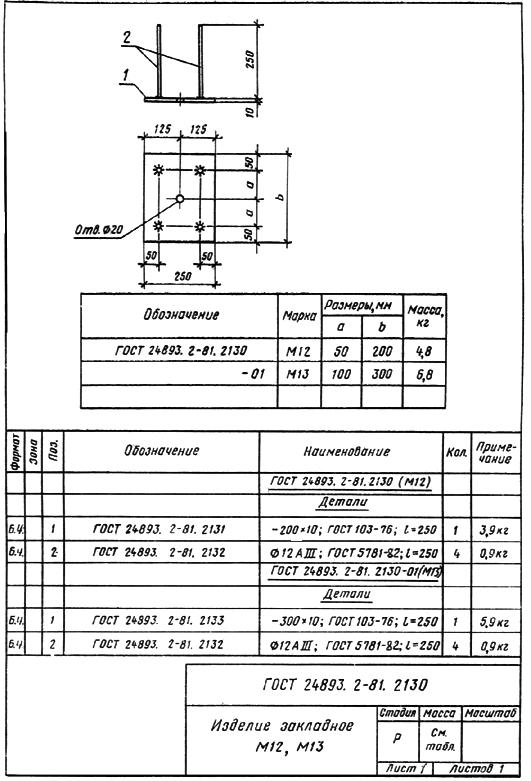 